ВСЕРОССИЙСКАЯ ОЛИМПИАДА ШКОЛЬНИКОВПО ФИЗИЧЕСКОЙ КУЛЬТУРЕ 2017–2018 УЧ. Г.ШКОЛЬНЫЙ ЭТАПТЕОРЕТИКО-МЕТОДИЧЕСКОЕ ЗАДАНИЕ 9-11 КЛАССИнструкция по выполнению заданийВам предлагаются задания, соответствующие требованиям к уровню знаний учащихся общеобразовательных школ по предмету «Физическая культура». Задания объединены в 5 групп: I. Задания в закрытой форме № 1-13 с выбором одного правильного ответа. При выполнении этих заданий необходимо выбрать единственно правильный вариант из предложенных. Среди вариантов могут встретиться частично правильные, не подходящие в качестве ответа. Правильным является только один ответ – тот, который наиболее полно соответствует смыслу утверждения. Выбранный вариант отмечается зачёркиванием соответствующего квадрата в бланке ответа: «а», «б», «в» или «г».Внимательно читайте задания и предлагаемые варианты ответов. Старайтесь не угадывать, а логически обосновывать сделанный Вами выбор. Пропускайте незнакомые задания. Это позволит сэкономить время для выполнения других заданий. Впоследствии Вы сможете вернуться к пропущенному заданию. II. Задания в открытой форме № 14-17, в которых необходимо завершить высказывание. При выполнении этого задания необходимо самостоятельно подобрать недостающие слова, чтобы получилось верное утверждение. Подобранные слова вписывайте в соответствующую графу бланка работы печатными буквами.III. Задание № 18 на соответствие понятий и определений, то есть соответствие предложенных вариантов ответов определенным понятиям и определениям. При выполнении задания необходимо установить соответствие между видом упражнения для совершенствования определенных качеств. Ответы вписывайте в соответствующую графу бланка ответов печатными буквами. IV. Задание-кроссворд № 19. Слова-ответы вписывайте в бланк ответов печатными буквами.V. Задание с графическими изображениями двигательных действий № 20. При выполнении задания необходимо записать печатными буквами представленные на картинках изображения исходных положений, в соответствии с гимнастической терминологией.Контролируйте время выполнения задания. Будьте внимательны, делая записи в бланке ответов. Исправления и подчистки оцениваются как неправильный ответ.Время выполнения всех заданий – 45 минут.Желаем успеха!Задания в закрытой форме 9-11Завершите утверждения, отмечая соответствующие поля бланка ответов.1. Пьер де Кубертен был удостоен на конкурсе искусства золотой медали за …а. олимпийскую клятву спортсменов;б. олимпийскую клятву судей;в. проект олимпийской хартии;г. «Оду спорту».2. Священное перемирие, заключаемое на время проведения античных Игр Олимпиад, именовалось как…а. анахарсис;б. эланодокия;в. экехирия;г. меланкомос.3. Под техникой физических упражнений понимают ...а. способы выполнения двигательных действий, с помощью которых двигательная задача решается целесообразно с относительно большой эффективностью;б. способы выполнения двигательного действия, оставляющие эстетически благоприятное впечатление;в. определенную упорядоченность и согласованность как процессов, гак и элементов содержания данного упражнения;г. видимую форму, которая характеризуется соотношением пространственных, временных и динамических параметров движения.4. Когда во время лыжной гонки классическим стилем соперник догоняет Вас и просит пропустить вперед, Вы должны...а. не сходя с лыжни, предложить обойти Вас справа;б. сойти с лыжни одной лыжей и пропустить его;в. не сходя с лыжни, предложить обойти Вас слева;г. сойти с лыжни двумя лыжами и пропустить его.5. Какой витамин, синтез которого стимулируется ультрафиолетовыми лучами, особенно необходим в период формирования костного скелета?а. «РР»;б. «Д»;в. «В6»;г. «Е».6. Как дозируются упражнения на развитие гибкости, т.е. сколько движений следует делать в одной серии:а. упражнения выполняют до тех пор, пока не начнет уменьшаться амплитуда движений;б.выполняют 12- 16 циклов движений;в. упражнения выполняют до появления пота;г. упражнения выполняют до появления болевых ощущений.7. Фактором преимущественно обусловливающим проявление общей выносливости является уровень развития…а. скоростно-силовых способностей;б. личностно-психических качеств;в. функциональной экономичности;г. аэробных возможностей.8. В группу координационных способностей НЕ включается способность …а. сохранять равновесие;б. точно дозировать величину мышечных усилий;в. выполнять движения в максимальном темпе;г. точно воспроизводить движения в пространстве.9. Для получения золотого, серебренного или бронзового знака ГТО 5 ступени необходимо выполнить ____ нормативов.а. 8, 7, 6;б. 9, 8, 7;в. 7, 6, 5;г. 11, 10, 9.10. Каковы общие правила организации самостоятельных занятий физическими упражнениями?а. Необходимо подбирать спортивную одежду и обувь в соответствии с условиями проведения занятий и интересами к разным физическим упражнениям, проверить наличие необходимого спортивного инвентаря.б. Подготовить место для занятий и разработать план-конспект занятия, уточнить его в соответствии с погодными условиями и текущим самочувствием соотнести содержание занятия с наличием необходимого спортивного инвентаря и спортивной одежды.в. Расположить инвентарь и оборудование таким образом, чтобы они не мешали выполнению физических упражнений, планировать занятия в определенное время в режиме дня.г. Распланировать последовательность выполнения упражнений и подобрать соответствующую спортивную одежду, подготовить место для занятий подвижными или спортивными играми, индивидуальными или коллективными видами физических упражнений.11. Под физическим развитием понимается …а. процесс изменения морфофункциональных показателей организма человека на протяжении жизни;б. повышение физической работоспособности;в. процесс развития физических качеств;г. процесс регулярного занятия физическими упражнениями.12. Величина физической нагрузки является производной от …а. количества повторений упражнений и их продолжительности;б. скорости, темпа и мощности движений;в. её концентрации во времени;г. её объема и интенсивности.13. При воспитании выносливости НЕ применяются упражнения, характерным признаком которого является  …а. максимальная активность систем энергообеспечения;б. большая продолжительность;в. максимальная амплитуда движений;г. умеренная интенсивность.Задания в открытой формеЗавершите утверждения, вписав соответствующее слово в бланк ответов.14. Положение тела занимающегося, при котором согнутые ноги в коленях подтянуты руками к груди (кисти захватывают голени) называется…15. Конечной целью шахматной игры является … 16. Комплекс упражнений, выполняемый непосредственно перед стартом или в начале тренировки называется … .17. Состояние полного физического, душевного и социального благополучия, а не только отсутствие болезней или физических недостатков называется…Задание «на соответствие»18. Сопоставьте названия спортивных игр и страну их происхождения. Ответ запишите в бланк ответовЗадание – кроссворд 19. Решите кроссворд, записав ответы-слова в бланке ответовПо горизонтали1. Способность человека выполнять упражнения с большой амплитудой за счет подвижности в суставах и позвоночнике.3. Способность человека к продолжительной и эффективной работе умеренной интенсивности.4. Способность человека осваивать и выполнять сложные двигательные действия, быстро их перестраивать в соответствии с изменяющимися условиями.По вертикали2. Способность человека совершать двигательные действия в минимальный отрезок времени.5. Способность человека преодолевать внешнее сопротивление или противостоять ему за счет мышечных усилий (напряжений).Задание с графическими изображениями двигательных действий20. Запишите названия представленных на картинках изображения исходных положений, в соответствии с гимнастической терминологией.Вы выполнили задание.Поздравляем!Вид спортивной игрыСтрана происхождения1.волейболА.Англия2.баскетболБ.США3.футболВ.Дания20.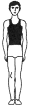 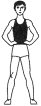 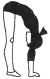 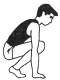 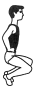 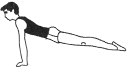 20.123456